DELIBERAÇÃO Nº 068/2019 – CEF-CAU/BRA COMISSÃO DE ENSINO E FORMAÇÃO – CEF-CAU/BR, reunida extraordinariamente em Brasília-DF, no Hotel Mercure Lider, no dia 22 de agosto de 2019, no uso das competências que lhe conferem o art. 99 do Regimento Interno do CAU/BR, após análise do assunto em epígrafe, eConsiderando a Resolução CAU/BR nº 26, de 6 de junho de 2012, que dispõe sobre o registro de arquitetos e urbanistas, brasileiros ou estrangeiros portadores de visto permanente, diplomados por instituições de ensino estrangeiras, nos Conselhos de Arquitetura e Urbanismo dos Estados e do Distrito Federal (CAU/UF), e dá outras providências;Considerando as Deliberações CEF-CAU/BR nº 010/2015, 066/2015, 048/2016, 067/2016, 138/2016, 028/2017, 036/2017, 088/2017, 110/2017 e 149/2017, que estabelecem procedimentos e registram orientações da Comissão para o atendimento dos normativos vigentes que tratam de registro de diplomados no exterior; eConsiderando os requerimentos de registro recebidos pela CEF-CAU/BR e a conferência da documentação realizada pela assessoria da Comissão, conforme tabelas anexas a esta deliberação.DELIBERA:Deferir os requerimentos de registro definitivo dos profissionais elencados a seguir, com data de expiração vinculada à validade do Registro Nacional de Estrangeiro (RNE), nos termos da Resolução CAU/BR nº 26/2012:Brasília – DF, 22 de agosto de 2019.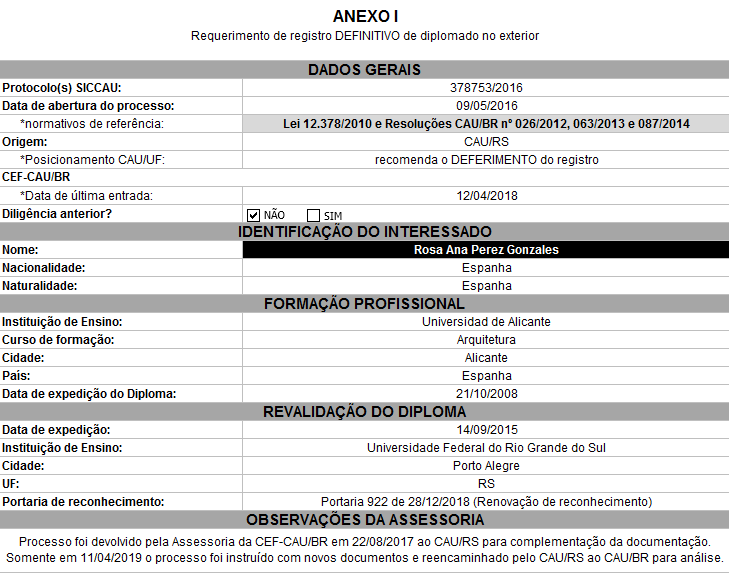 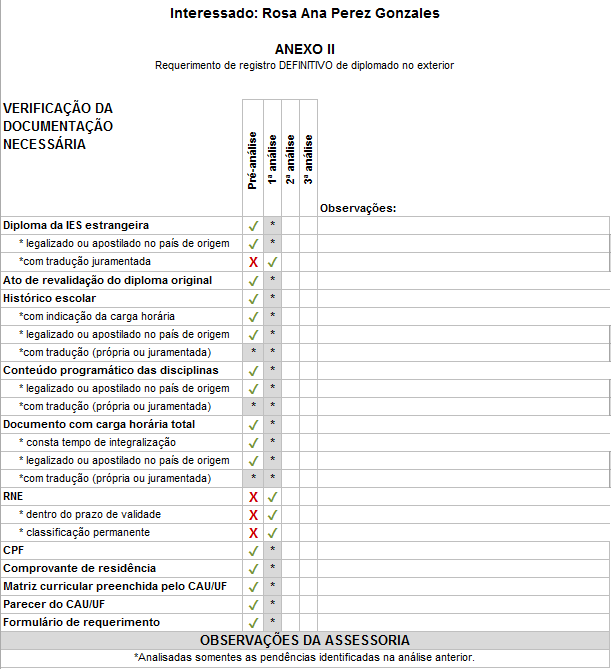 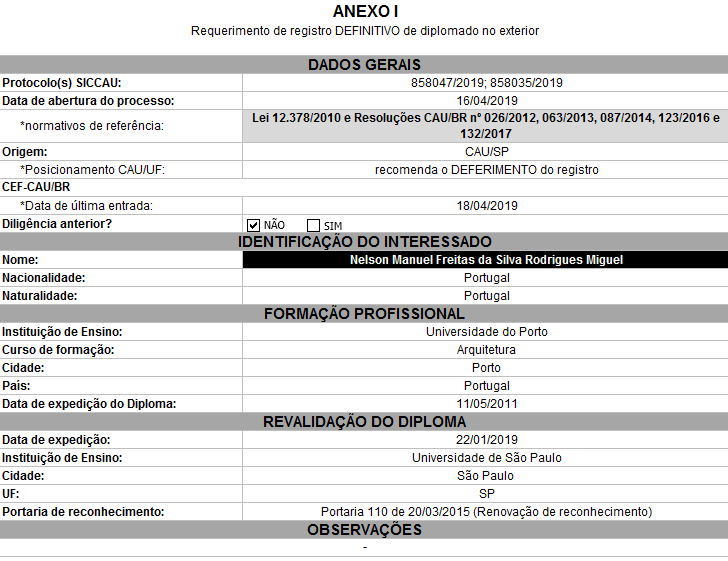 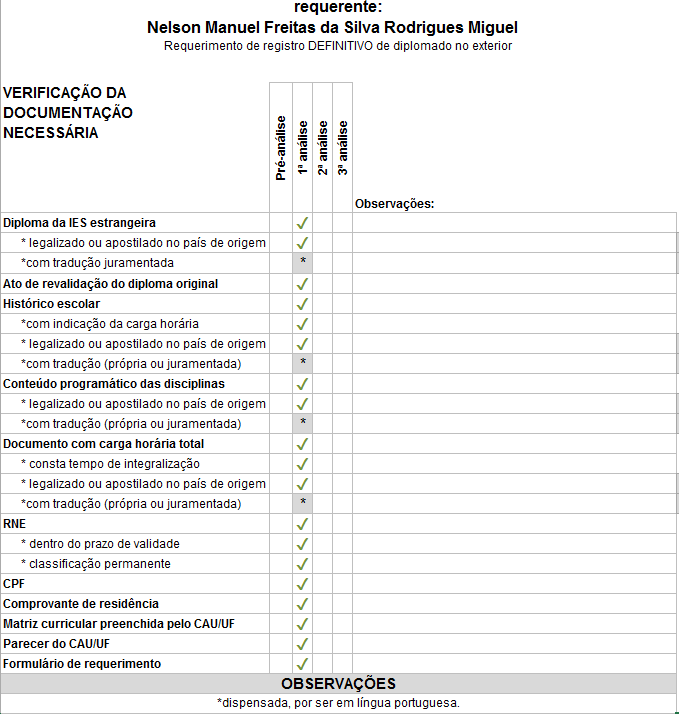 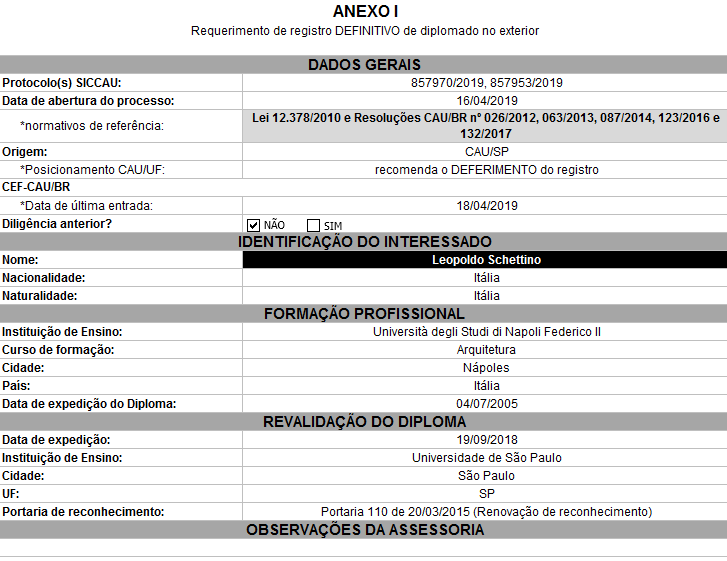 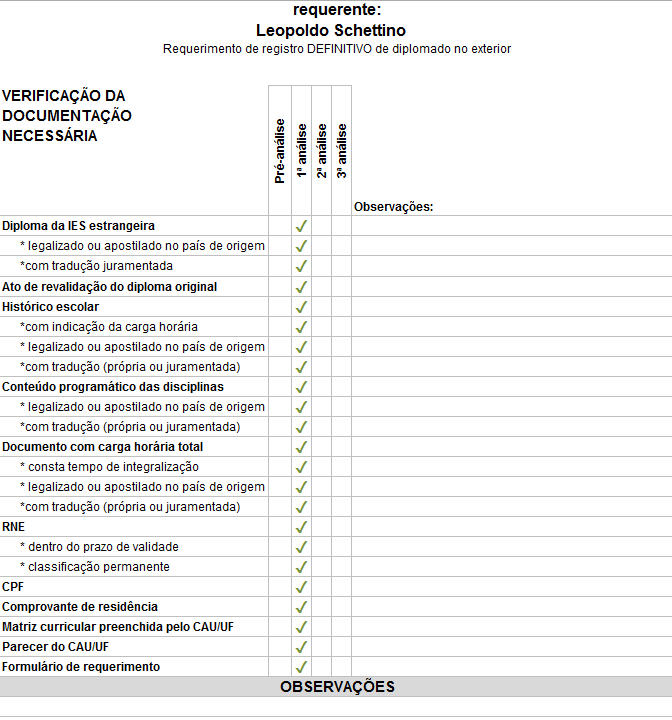 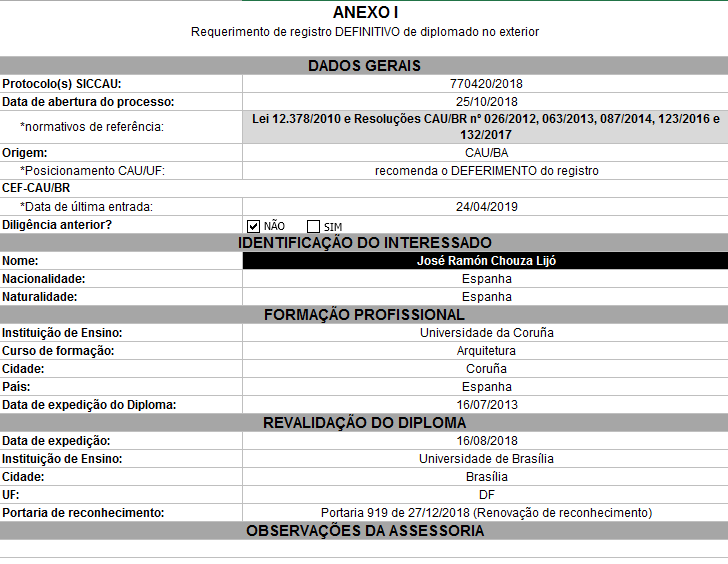 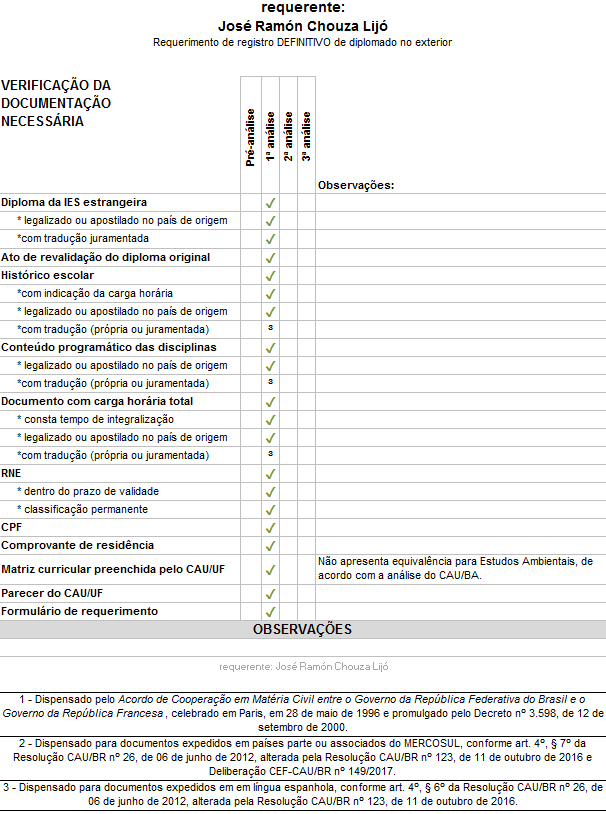 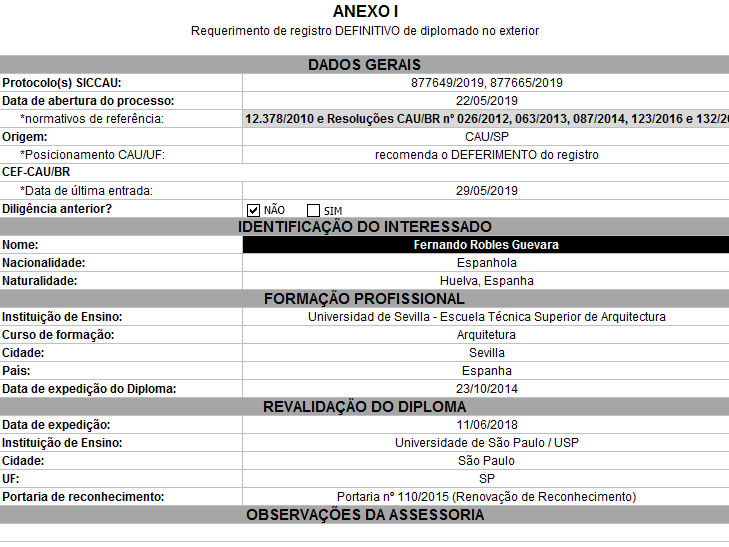 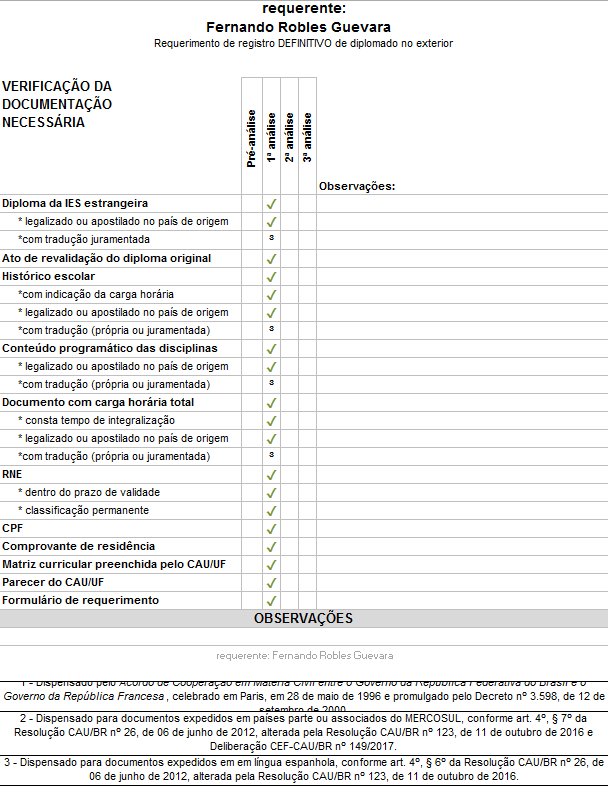 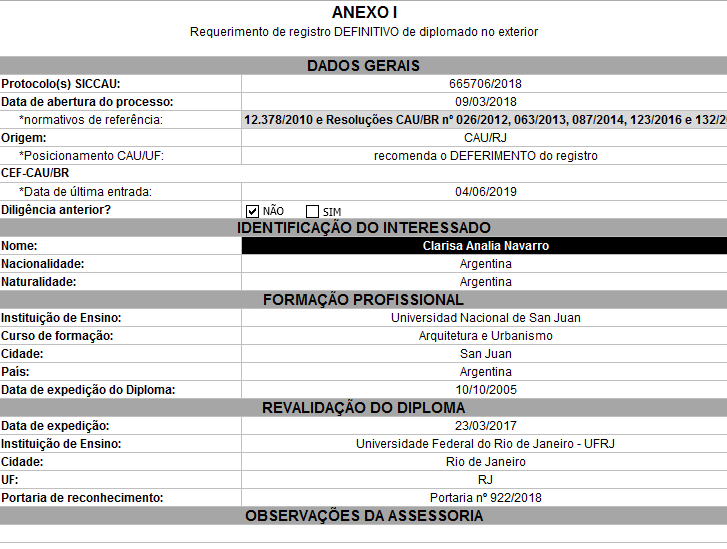 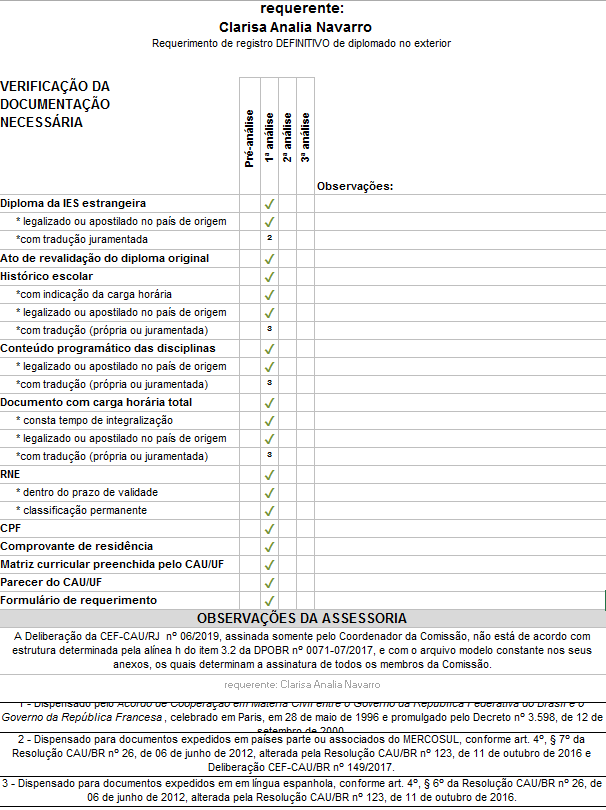 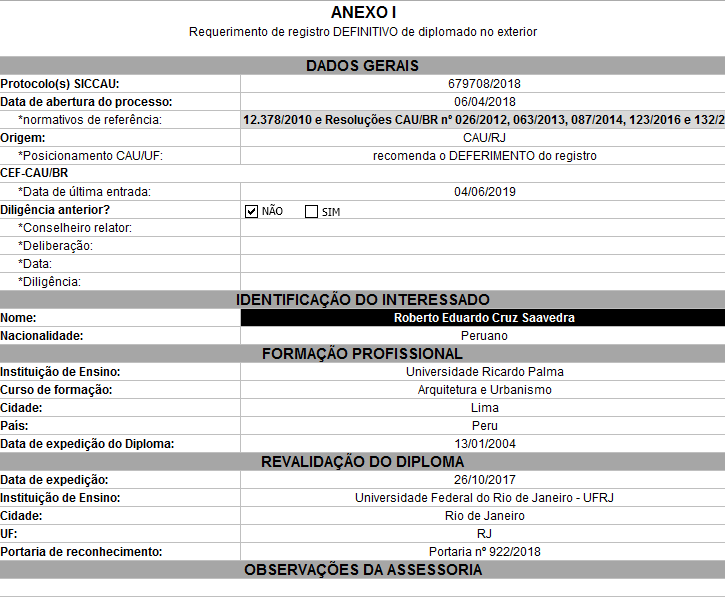 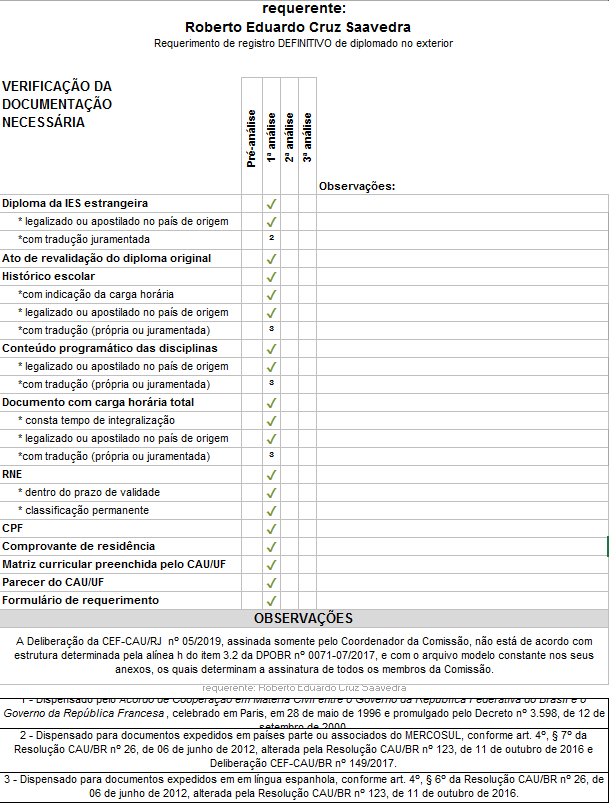 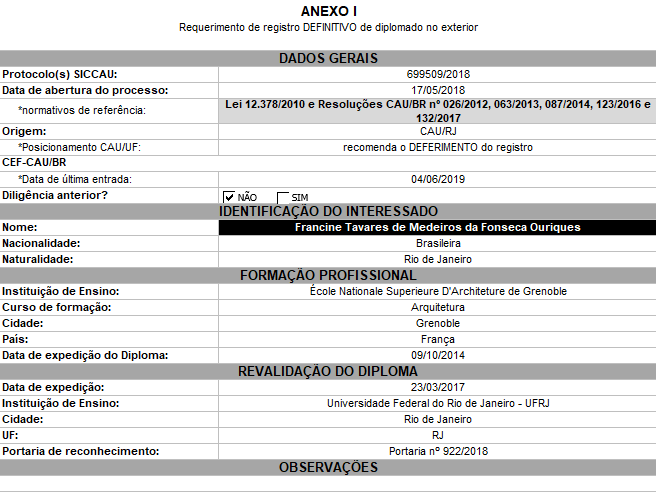 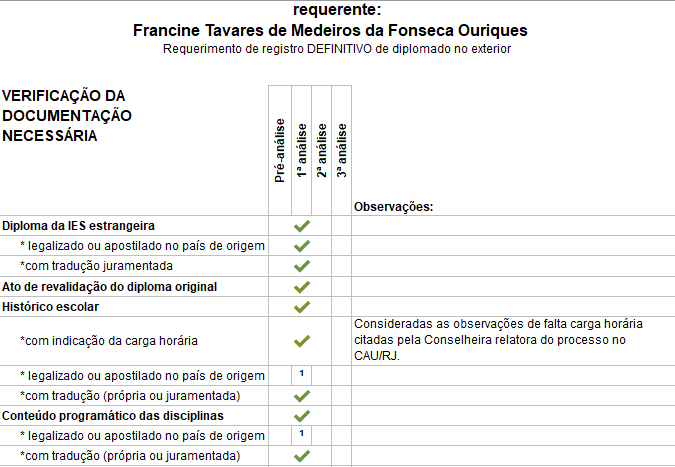 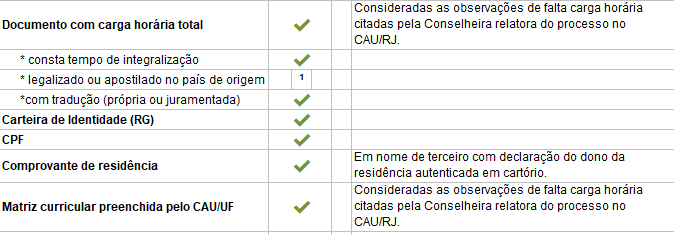 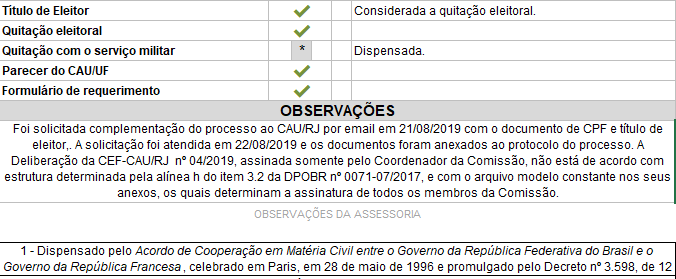 PROCESSO378753/2016 (Rosa) - 858047/2019, 858035/2019 (Nelson) - 857970/2019, 857953/2019 (Leopoldo) - 770420/2018 (Jose) - 877665/2019, 877649/2019 (Fernando) - 665706/2018 (Clarissa) – 679708/2018 (Roberto) - 699509/2018 (Francine) INTERESSADORosa Ana Pérez González - CAU/RSNelson Manuel Freitas da Silva Rodrigues Miguel - CAU/SPLeopoldo Schettino - CAU/SPJose Ramon Chouza Lijo - CAU/BAFernando Robles Guevara - CAU/SPClarisa Analia Navarro - CAU/RJRoberto Eduardo Cruz Saavedra - CAU/RJFrancine Tavares de Medeiros da Fonseca Ouriques - CAU/RJASSUNTORequerimentos de registro de diplomados no exteriorInteressado(a)Tipo de requerimentoPais de OrigemIES de OrigemIES RevalidadoraData de expiração do RNERosa Ana Pérez GonzálezRegistro definitivoEspanhaUniversidad de AlicanteUniversidade Federal do Rio Grande do Sul (Porto Alegre/RS)17/04/2027Nelson Manuel Freitas da Silva Rodrigues MiguelRegistro definitivoPortugalUniversidade do PortoUniversidade de São Paulo (São Paulo/SP)08/08/2021Leopoldo SchettinoRegistro definitivoItáliaUniversità degli Studi di Napoli Federico IIUniversidade de São Paulo (São Paulo/SP)17/11/2026Jose Ramon Chouza LijoRegistro definitivoEspanhaUniversidade da CoruñaUniversidade de Brasília (Brasília/DF)18/11/2023Fernando Robles GuevaraRegistro definitivoEspanhaUniversidad de Sevilla - Escuela Técnica Superior de ArquitecturaUniversidade de São Paulo (São Paulo/SP)23/01/2024Clarisa Analia NavarroRegistro definitivoArgentinaUniversidad Nacional de San JuanUniversidade Federal do Rio de Janeiro (Rio de Janeiro/RJ)16/01/2026Roberto Eduardo Cruz SaavedraRegistro definitivoPeruUniversidade Ricardo PalmaUniversidade Federal do Rio de Janeiro (Rio de Janeiro/RJ)11/07/2025Francine Tavares de Medeiros da Fonseca OuriquesRegistro definitivoBrasilÉcole Nationale Superieure D'Architeture de GrenobleUniversidade Federal do Rio de Janeiro (Rio de Janeiro/RJ)BrasileiraAndrea Lúcia Vilella ArrudaCoordenadora________________________________________ALICE DA SILVA RODRIGUES ROSASMembro________________________________________Humberto Mauro Andrade CruzMembro________________________________________Joselia da Silva AlvesMembro________________________________________CRISTINA EVELISE VIEIRA ALEXANDREMembro________________________________________Roseana de Almeida VasconcelosMembro________________________________________